1] Jak se formuluje strategie podniku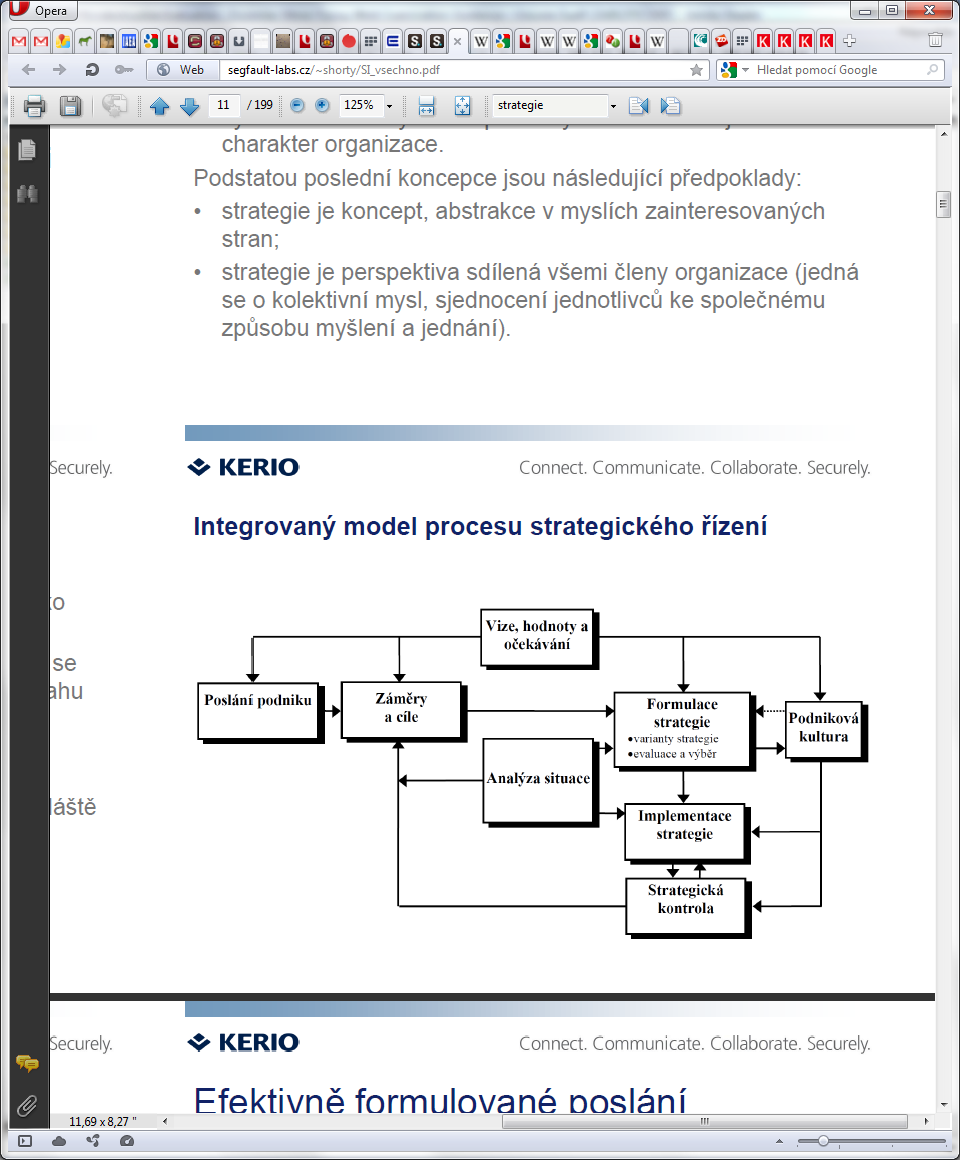 Strategii je možné chápat jako komplot, neboli plánovaný manévr, nebo model chování organizace ve vztahu k jeho historickému vývoji nebo jako pozici, vyzdvihující význam výrobků dodávaných na specifický trh a konečně jako charakter organizace.Podstatou poslední koncepce jsou následující předpoklady:• strategie je koncept, abstrakce v myslích zainteresovaných stran;• strategie je perspektiva sdílená všemi členy organizace (jedná se o kolektivní mysl, sjednocení jednotlivců ke společnému způsobu myšlení a jednání).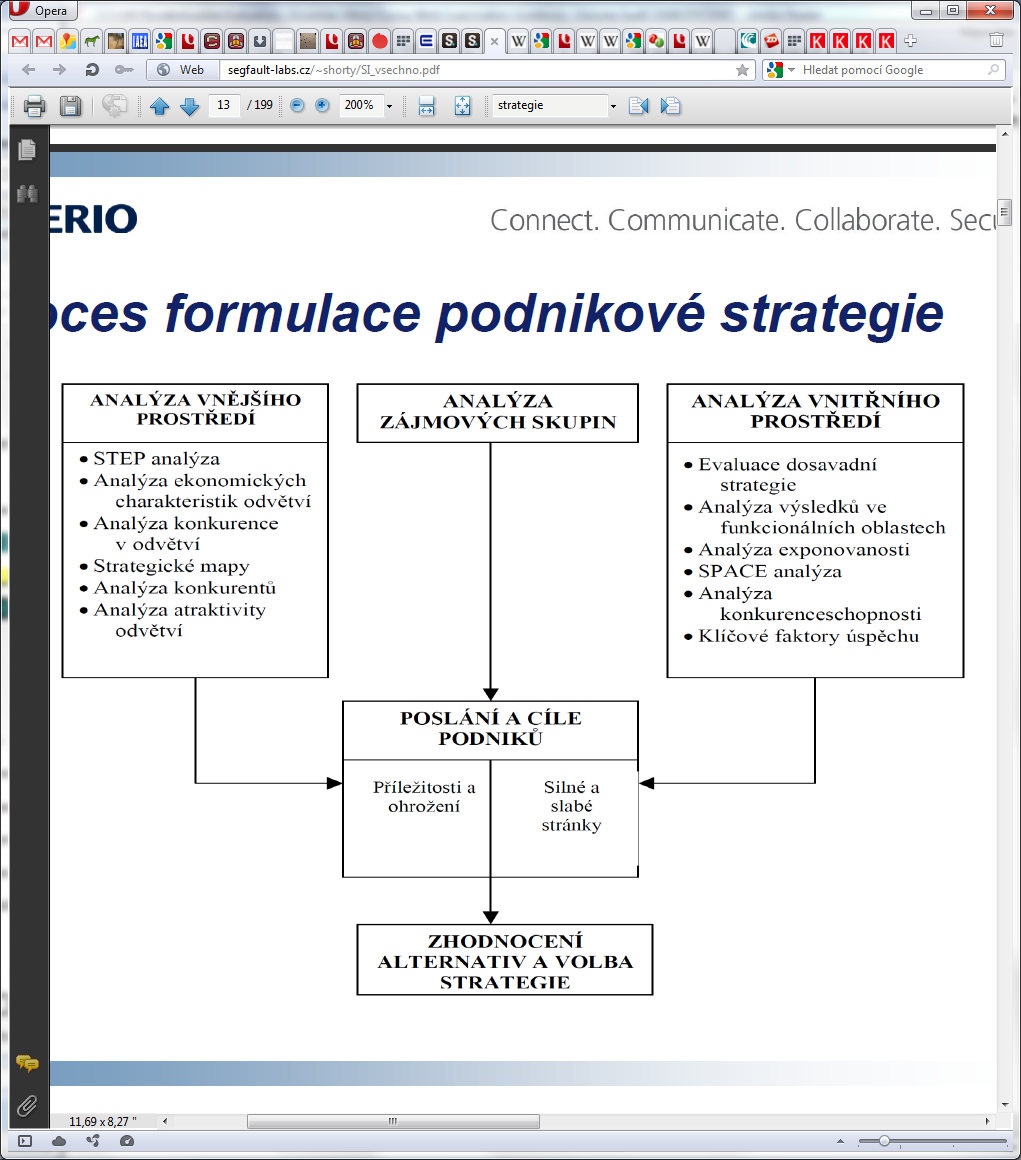 2] Vysvětlit EnterpriseArchitectureJde o formální popis architektury organizace a jejích klíčových prvků, který se často používá v informatice (v oblasti podnikových informačních systémů). Podniková architektura představuje komplexní popis organizace ve všech jejích souvislostech a pohledech (dimenzích) podobně jako územní plán města popisuje město. EnterpriseArchitecture popisuje všechny klíčové dimenze organizace:Podnikové cílePodnikové funkcePodnikové procesyOrganizační strukturuData a informaceSoftware  (Podnikové aplikace)Hardware (IT infrastruktura)Rozmístění (lokaci v rámci organizace)3] 9 hlavních znalostních okruhů pro projektový managementProject Integration Management – jako jediná znalostní oblast je obsažena v každé procesní skupině, čímž naznačuje svou podstatu. Integration Management jako červená nit spojuje a integruje všechny ostatní oblasti.Project Scope Management – rozsah.Project Time Management – jinými slovy vytvoření harmonogramu na základě činností. PMBOK klade větší důraz na kritickou cestu a práci s ní, jinak velmi podobné.Project Cost Management – kromě vytvoření rozpočtu rozebírá PMBOK v této oblasti i EarnedValue Management (EVM). Ten v PRINCE2 zcela chybí a vzhledem k tomu, že PRINCE2 nenabízí alternativu pro kalkulaci postupu a odhadování výsledku projektu v čase a penězích, určitě bude čistým PRINCE2 projektovým manažerům podobný nástroj chybět. Pokud bych měl doporučit metodice PRINCE2 jedinou oblast z PMBOK, bude to právě EVM.Project Quality Management – kvalita v pojetí PMBOK jde jednoznačně nad rámec projektového řízení. Zde by standardu PMBOK naopak velmi prospělo oblast zjednodušit a držet se čistě dodávky projektu. V tomto ohledu je cesta kvality v PRINCE2 jednoznačně lepší a přehlednější.Project HumanResources Management – škoda, že řízení zdrojů zůstalo někde na půl cesty. Na rozdíl od PRINCE2, který zastává filozofii, že vedení lidí a jiné „měkké dovednosti“ patří mimo rámec metodiky, a proto o podobných tématech taktně mlčí, PMBOK problematiku nakusuje, ale jak se dalo čekat, zůstává na půl cesty.Project Communications Management – jednoznačně lepší a detailnější pohled na řízení komunikace, a hlavně na práci s jednotlivými zainteresovanými stranami – jinými slovy stakeholder management.Project Risk Management – snad kromě představení rozpadu rizik (RBS) a pokusu doporučit kvantitativní metody v praxi v podstatě nevyužívaná část totožná s PRINCE2. Není bez zajímavosti, že v rámci přibližování metodik došlo v posledních revizích k velkému sjednocení terminologie.Project Procurement Management – stručné pojednání o řízení smluv. Až na rozdělení typů smluv informačně slabá oblast. Na druhou stranu v PRINCE2 o nákupu není ani zmínka.4] Vysvětlit a uvést procesy v ServiceDeliveryServiceLevel Managementzabývá se plánováním, koordinací, navrhováním, uzavíráním, monitorováním a vyhodnocováním smluv o poskytování servisní podpory (SLA) se zákazníky a smluv se subdodavateli (OLA a UC). Cílem je řídit a zlepšovat jak kvalitu poskytovaných služeb, tak vztah se zákazníky.CapacityManagementzodpovídá za zajištění trvale dostatečné kapacity infrastruktury tak, aby byly vždy uspokojeny všechny firemní požadavky, a to jak současné, tak i budoucí.AvailabilityManagementzodpovídá za dosažení takové úrovně dostupnosti IT služeb, která odpovídá firemním požadavkům. Toho dociluje měřením a monitorováním dostupnosti IT služeb, porovnáváním těchto hodnot s firemními požadavky na jejich dostupnost a následně iniciováním kroků vedoucích k dosažení žádoucího stavu (vazba na ChM a PM).IT ServiceContinuity Managementproces řízení schopnosti poskytování definované úrovně služeb při výpadku systémů (od selhání dílčí aplikace až po kompletní ztrátu předpokladů k firemní činnosti).Financial Management for IT Serviceszodpovídá za evidenci nákladů na IT služby, vyhodnocování návratnosti investic do IT služeb a za všechny aspekty nákladů na znovu-obnovení provozu. Poskytuje podklady pro sestavování IT rozpočtů a ceníků služeb.5] Co je to stakeholder, uvést 5 příkladůStakeholders (zainteresované strany) jsou lidé zapojení do projektu nebo ovlivňující jeho průběh.V nedávné době začal být tento termín používán ve velmi odlišném významu také v managementu. Zde označuje jakéhokoliv aktéra, který ovlivňuje naši organizaci a jehož ovlivňujeme my. Někteří autoři se domnívají, že se může jednat i o tzv. neživé části . Zájem stakeholdera o organizaci přesahuje pouhou finanční dimenzi - tím se odlišuje od shareholdera (podílníka)Sponzor projektuProjektový manažerRealizační týmPracovníci technické podporyDodavateléOponenti/Odpůrci6] Definovat a krátce vysvětlit pojmy: SOA, PoC, ROI, PMBOKSOA (Service-oriented architecture)- SOA představuje architektonický koncept, který nám umožní překonat překážky, s nimiž se nyní pracovníci IT potýkají.  V rámci propojení služeb do procesů získáme celkový obraz fungování podnikových procesů. 
Díky architektuře orientované na služby (Service Oriented Architecture – SOA) mohou podniky provázat jednotlivé procesy interní, ale i externí, spojující firmu s obchodními partnery, klienty a podobně. Výsledkem je pak skutečnost, že se společnosti mohou flexibilně je přizpůsobovat a výrazně tak zefektivnit svoji činnost či zkrátit reakční doby na externí požadavky. Steve Mills, Senior Vice President and Group Executive v IBM Software Group komentoval myšlenku servisně orientované architektury následovně: „Z pohledu IBM se jedná o hledání cest, jak za pomoci nejmodernějších technologií zajistit uspokojování nových potřeb a požadavků neustále se měnícího trhu.“ O SOA se hovoří již několik let, avšak jen málo společností plně chápe a využívá příležitosti, které tato architektura přináší.ROI: return of investmenttedy návratnost investic. Jako ROI (někdy též ROI index) označujeme poměr vydělaných peněz k penězům investovaným. ROI tedy udává výnos v procentech z utracené částky.Pro výpočet návratnosti investice je potřeba jak počáteční investici, tak čistý zisk který přinesla, vyjádřit konkrétní peněžní částkou. ROI se vzhledem k počáteční investici počítá buď pro jednotlivé období nebo jako průměr z více období. Naučím tě základní výpočet pro jednotlivé období, který ve většině případů stačí:ROI = ((čistý zisk – počáteční investice) / počáteční investice) * 100 [%]PoC: proof of concept1. důkaz existence původně jen teoreticky předpokládané vlastnosti nějakého systému2. schopný využití, schopný realizace. Funkční model nějakého návrhu prokazující jeho komerční využitelnost.PMBOKA Guide to the Project Management Body ofKnowledge (PMBOK Guide)je metodika a příručka pro projektové řízení vyvíjena neziskovou organizací zaměřující se na projektové řízení PMI (Project Management Institute).Procesní skupinyIniciační procesyProcesy plánováníVýkonné procesyProcesy sledování a kontrolyZávěrečné procesyZnalostní oblastiŘízení integrace projektuŘízení rozsahu projektuŘízení času v projektuŘízení nákladů v projektuŘízení kvality projektuŘízení lidských zdrojů projektuŘízení komunikací v projektuŘízení rizik v projektuŘízení obstarávání v projektu7] Co je to portál, jaký má smysl pro podnik. Co je portlet a jaký má účelPortalPrezentační integrace (integrace na úrovni uživatelského rozhraní)Pro zaměstnance (B2E), Partnery (B2B), Zákazníky (B2C)Portál zaměřený „dovnitř“ = produktivita; Portál zaměřený „ven“ = zvýšení zisku.SSO a jednotné UI pro všechny služby.Portál – je jedno místo, kde se potkávají uživatelé, informace, aplikace a procesy napříč organizacíPortál – je metodické a technol. zavádění „pořádku“, bezpečnosti a efektivity práce v přístupu k informacím.Portál často odhalí existující problémy v podniku.PortletJava portlety jsou webové komponenty umožňující integraci webových aplikací a portálů. Portlety jsou používané jako výměnné komponenty uživatelského rozhraní poskytující prezentační vrstvu pro informační systém. Portlety jsou založené na technologii Java a svou podstatou jsou podobné servletům. Stejně jako servlety i portlety jsou řízené kontejnerem (portletový kontejner je „obal“ který portlety spouští, řídí jejich životní cyklus, zajišťuje prostředky potřebné pro běh portletů a poskytuje persistentní úložný prostor pro jejich nastavení). Portlet přijímá a zpracovává požadavky podle kterých pak mění svůj obsah. Obsah generovaný portletem, také nazývaný „fragment“, je kus kódu ve značkovacím jazyce (HTML, XHTML, WML). Jednotlivé fragmenty se pak mohou spojovat a dohromady tvořit portálovou stránku8] Co je integrace na aplikační vrstvě, jak se realizujeAplikační integrace obsahuje popis služeb, které poskytují jednotlivé aplikace a způsob jejich volání, jde například o založení nového zákazníka. Výsledkem je charakteristika získání informací z jednotlivých podnikových systémů, například voláním veřejných API nebo přímým přístupem do databáze.integrace business (funkční) vrstvy 1 API – definované rozhranní aplikace nebo knihoven 2 remoting – vzdálené volání veřejně přístupných metod objektů 3 messaging – zasílání zpráv uvnitř systému nebo mezi systémy 4 web services – vzdálené volání metod objektů prostřednictvím internetu (SOAP)Různorodé aplikace teprve po vzájemné integraci s výměnou dat v reálném čase poskytují ucelenou základnu pro klíčové procesy. Zkušenost z řady organizací přitom jasně dokumentuje, že budování a údržba integračních mechanismů bez koncepčního přístupu je obtížná, drahá a časově náročná. ___________________________________________________________________________1] Popište Service SupportServiceDesk (funkce)účelem SD je poskytnout uživateli jedno kontaktní místo pro adresování požadavků. Kapitola popisuje jak vytvořit a provozovat SD jako efektivní komunikační kanál mezi uživatelem a poskytovatelem IT služby.Configuration Managementposkytuje logický model infrastruktury nebo služby pomocí identifikace, řízení, správy a verifikace všech konfiguračních položek, které jsou implementovány.Incident Managementproces zajišťující co nejrychlejší obnovení dodávky služby a minimalizaci důsledků výpadků služeb na firemní činnost.Problem Managementproces zjišťování původních příčin incidentů. PM iniciuje zajištění oprav chyb v ICT infrastruktuře a provádí i proaktivní prevenci problémů.Change Managementproces používající standardizované metody a procedury k efektivnímu a rychlému vyřízení změn. Účelem je minimalizovat vznik incidentů z důvodu změny.Release Managementproces zajišťující úspěšnou distribuci a nasazení změny do IT infrastruktury. Zajišťuje, že oba aspekty nasazení (technický i organizační) budou v souladu.2] Struktura zadávací dokumentace pro veřejnou zakázkuIdentifikace zadavatele a veřejné zakázkyPopis předmětu veřejné zakázky (přílohou je pak přesné vymezení množství a technické specifikace)Informace o předpokládaných lhůtách plnění veřejné zakázkyObchodní podmínky (většinou odkaz na přílohu)Platební (většinou odkaz na přílohu - Obchodní podmínky)Požadavky na jednotný způsob zpracování nabídkové cenyPožadavky na kvalifikace včetně požadovaných dokladůPožadavky na obsah a formu nabídkyKritéria hodnocení nabídekInformace o prohlídce místa budoucího plněníOstatní podmínky pro podání nabídkyPodmínky k žádostem o dodatečné informace k zadávací dokumentaciobchodní podmínky, včetně platebních podmínek, případně též objektivních podmínek, za nichž je možno překročit výši nabídkové ceny, technické podmínky (§45), je-li to odůvodněno předmětem veřejné zakázky, požadavky na varianty nabídek podle §70, pokud je zadavatel připustil, požadavek na způsob zpracování nabídkové ceny, podmínky a požadavky na zpracování nabídky, způsob hodnocení nabídek podle hodnotících kritérií a jiné požadavky zadavatele na plnění veřejné zakázky.3] Popište bostonskou maticiZákladem modelu je myšlenka, že objem hotových peněz, vytvořených jednotlivými produkty, je velmi těsně spojen s tempem růstu trhu a relativním podílem na trhu.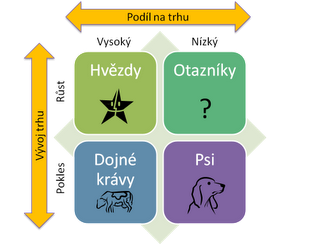 4] Vysvětlete zkratky PoT, RFP, BPEL, ETLPoT – Proofof TechnologyRFP (Requestfor Propsal) – Tento dokument je podstatně detailnější, než výše uváděné dokumenty RFI a RFQ. Je komplexní, podrobný a obsahuje celou řadu informací s cílem v maximální míře informovat přizvané dodavatele o cílech zamýšleného projektu. 
Struktura takového dokumentu obsahuje nejčastěji čtyři základní charakteristiky: průvodní informace o zadavateli, soupis potřeb, požadavků na řešení i na systém, dále jsou zde uvedeny informace o termínu odevzdání nabídky, kontakty na zúčastněné osoby a další informace týkající se projektového plánu,část popisující veškeré informace, které všechny nabídky musí obsahovat, a jakým způsobem budou vyhodnocovány,očekávání ze strany zadavatele, termíny, cenové požadavky,popis požadavků, potřeb, případně problémů zadavatele, které vedly zadavatele k vypsání výběrového řízeníBusiness ProcessExecutionLanguage (BPEL)Jazyk BPEL disponuje jasně definovanou sadou aktivit, které lze využít při modelování obchodních procesů určených k automatizovanému strojovému vykonávání. Je vlastně velmi podobný tradičním programovacím jazykům, obsahuje aktivity větvení, smyčky, přiřazení proměnné, volání služby, vyvolání výjimky apod. Tyto aktivity tak umožňují konstrukci libovolného procesu.
BPEL je dnes ustálenou definicí, kterou vzala pod svá křídla standardizační organizace OASIS a vede BPEL jako standard pro popis interakcí mezi (webovými) službami. Proto také jeho plný název zní WS-BPEL (Web Services Business ProcessExecutionLanguage)ETL (ExtractTransformLoad) se používá hlavně pro Business Intelligence a datové sklady. Používá se především pro přenášení dat z jedné platformy nebo systému na druhý, známé jako migrace dat. V rámci ETL nástrojů může uživatel nastavit zdroje dat, jak by měly být transformovány, standardizovány, nalezeny a spojeny a nakonec načteny do jednoho datového centra (data hub). Data jsou pouze tak dobré jako poslední ETL dávka dat, která je nahrána nebo aktualizována do datového centra.5] Vysvětlete princip a smysl ESBEnterprice service bus. Model softwarové architektury orientovaný naslužby (service-oriented). Hlavní smysl je integrace enterprise aplikací v heterogenních a komplexních prostředích. Speciální varianta modelu klient-server (zde pojmy producent-zákazník), striktně asynchronní předávání zpráv jako metoda komunikace a interakce mezi aplikacemi. Služby (aplikace) jsou obecně autonomní a není zaručena jejich funkčnost v době potřeby. Má vlastní stack a message-queeing.ESB vytváří virtuální p2p síť, je to implementace SOA, protokolově nezávislý způsob, jak vyvolat službu.6] Popište Cloud a uveďte typy clouduCloudcomputing je na Internetu založený model vývoje a používaní počítačových technologií. Lze ho také charakterizovat jako poskytování služeb či programů uložených na serverech na Internetu s tím, že uživatelé k nim mohou přistupovat například pomocí webového prohlížeče nebo klienta dané aplikace a používat prakticky odkudkoliv. Uživatelé neplatí (za předpokladu, že je služba placená) za vlastní software, ale za jeho užití. Nabídka aplikací se pohybuje od kancelářských aplikací, přes systémy pro distribuované výpočty, až po operační systémy provozované v prohlížečích, jako je například eyeOS, Cloud či iCloudMulti tenancy - tento pojem lze volně přeložit jako "více nájmů". Jedná se o to, že pc zdroje jsou sdílené mezi všemi uživateli.Obrovská škálovatelnost a elasticita - umožní uživatelům rychle změnit výpočetníPay as you go - tentopřístup je založenna principu kolik toho uživ.spotř, tolik zaplatí.Aktualizovanost (Up-to-date) - všechen software je automaticky aktualizovaný, uživatelnemusí do tohoto procesu nijak zasahovat, vše zařídí poskytovatel.Přístup přes internet - uživatelé se mohou ke svému softwaru připojit kdekoliv po celém světěModel nasazeničistě soukromýsoukromý dodavatelskýhybridní (hostedprivate)membership / shareholder-basedčistě veřejnýDistribucni modelIAASPAASSAAS7] Možnosti integrace na datové vrstvě (ETL, MDM)MDM (Master Data Management) nástroje obsahují ETL funkce, ale nabízí mnohem více než jen migraci dat. MDM nástroje navíc nabízejí verzování a audit, hierarchii řízení, workflow atd. MDM také umožňuje změnu některých stávajících obchodních procesů v případěpotřeby a zavádění správy dat. MDM není o přesouvání dat z A do B, ale o získávání informací v reálném čase nebo téměř reálném čase. Kromě toho jsou data stále udržována aktuální a to v reálném čase nebo téměř reálném čase. MDM má za cíl poskytnout "jednotnou verzi pravdy" či jinými slovy je to služba neboli zdroj "zlatých záznamů (golden records)".8] Jaké vlastnosti má a co má na starosti projektový manažerProjektoví manažeři musí mít znalosti a zkušenosti v:Soubor znalostí v projektovém řízeníOblast použití znalostí, normy a předpisyZnalost prostředí projektuObecné manažerské znalosti a dovednostiMezilidské vztahyKaždý projekt je omezen :
1. Rozsah cíle: Čeho se projekt snaží dosáhnout?
2. Časové cíle: Jak dlouho by měl trvat?
3. Náklady cíle: Co by to stálo?
Je povinností projektového manažera tyto tři často protichůdné cíle vyvážitProjektový manažer (Project manager), někdy též manažer projektu nebo vedoucí projektu je osoba určená organizací a odpovědná za dosažení stanovených cílů projektu. Projektový manažer je odpovědný za projekt ve všech jeho fázích - definuje projektový tým, zpracuje plán projektu, poté projekt řídí, monitoruje a v závěru vyhodnotí dosažené cíle a celkový výsledek projektu. Jedná se o manažerskou pozici, která má pravomoci a odpovědnosti vztažené k projektu, tedy obvykle časově vymezené, z hlediska maticové organizační struktury horizontálně orientované. V organizaci s maticovou organizační strukturou může být často projektový manažer nadřízený liniovým manažerům, kteří jsou v jeho projektovém týmu.----------------------1.ITIL - Service Delivery2.PMBOOK 9 Know3. Bostonská matice4.RFP,TCO,BPEL,SOA5.ESB6.Nabídka - 10 částí„Metadata dokumentu“ (historie dokumentu, použité zkratky, klíčová slova, obsah)Krycí listKdo je zadavatel, kdo je uchazečVymezení předmětu nabídky (doba, místo plnění)Prokázání kvalifikaceVýpisy z rejstříkůNabídková cenaHarmonogram projektuNávrh smlouvyProhlášení o termínech; o pravdivostiZamýšlený způsob integraceSmlouva o poskytnutí služeb8.klasické vs agilní, 3 od každého vyjmenovat.Stručně: jde o rychlé dodávky – zákazník rychleji zjišťuje, co vlastně chcehodně komunikace, zákazník blízkofunkcionalita je proměnná, čas a zdoje fixníklasické metodiky to vnímaly opačně (naivní)někdy (XP) přibude čtvrtá proměnná – kvalita – zákazník pak nastaví tři z nich, dodavatel odpovídajícím způsobem odvodí čtvrtouKlasické: Vodopádový model, Spirálový model, Rational Unified Process.Agilní: Extrémní programování, Lean Development, Feature Driven Development, Test Driven Development1) SOA2) Prezentační vrstva - Portal, Mashup3) Priority při výběru projektu a kategorizace projektů (payback, NVM , ROIapod. metody...)payback – časový interval, po kterém budu mít vrácené investice)NPV (Net Present Value) – neustálé počítání přínosů a ztrát a jejich porovnáváníWSM (Weighted Scoring Model) – tab. vážených hodnot (skóre) jedntl částí projektu nebo procesu4) Pojmy (ERP?, TCO, ITIL, COCOMO )5) BPMObchodní procesní řízení je komplexní postup řízení/správy se zaměřením na sladění všech aspektů organizace s požadavky a potřebami klientů. Podporuje obchodní efektivitu a účinnost, během čehož usiluje o inovace, flexibilitu a integraci s technologií. BPM se neustále snaží zlepšovat procesy. Proto lze BPM popsat jako "proces optimalizace procesů". Tvrdí se, že BPM umožňuje organizacím být účinnější, efektivnější a schopnější změn, než funkčně zaměřené, tradiční hierarchický postup řízení. Enterprise Model musí zachytit základní rozměry podnikání:jeho cíle, hodnototvorné procesy, jejich organizační, znalostní i informační infrastruktury a podpůrné technologie.6) Datawarehouse a datamartData Warehouse – centrální úložiště datData Mart – část datového skladu sloužící konkrétnímu účelu nebo určená konkrétní organizační jednotce.Data mart (datové tržiště) je přístupová vrstva data warehousu (datový sklad). Data Mart je podmnožina data warehousu, která je obvykle zaměřena na konkrétní linii podnikání nebo tým, fakta a rozměry, kterých se pak bude týkat. V některých nasazení, každé oddělení nebo obchodní jednotka je považována za majitele svého data martu, včetně veškerého hardwaru, softwaru a dat. To umožňuje každému oddělení používat, manipulovat a vyvíjet jejich data způsobem, který jim vyhovuje; bez změny informace uvnitř jiných data martů nebo data warehousů.Snadný přístup k často potřebných datůmVytváří kolektivní pohled skupinou uživatelůZlepšuje dobu odezvy pro koncového uživateleSnadné vytvářeníNižší náklady než realizace kompletního data warehousuPotenciální uživatelé jsou jasněji definováni než v plném datovém skladuObsahuje pouze základní obchodní data a je méně zaplněný7) "Koncepční" model BI Chtěl, že se berou data z WH, v business logice se to nějak semele a vyberou se data a prezentační zobrazí výsledky 1. Mít data.2. Vědět, že mám data.3. Vědět, kde mám data.4. Mít přístup k datům.5. Mít data z důvěryhodného zdroje!Business Intelligence je soubor nástrojů, technologií a metod, které umožňují nalézt v datech informace (znalosti). Cílem je získávat podklady pro kvalitnější rozhodování (decision support).8) 5 důvodů díky kterým může projekt krachnoutstanoven nereálný konečný termínměnící se požadavkypředvídané a/nebo nepředvídané rizikatechnické obtíženedorozumění mezi pracovníky projektuselhání v řízení projektu1) Popiste a vysvetlete Service Delivery procesy v ITIL 2) Vysvetlete Cloud, uveďte typy Cloudů (dělení) nejmíň 2 ruznych kriterii 3) Outsourcing, prinosy, nevyhody, moznosti vyuziti v oblasti vyvoje SW 4) BYOD, TCO, BPEL, ETL - definice 5) Smysl a zakladni funkce ESB 6) Zivotni cyklus IS 7) Principy Data Qu(i)ality a Master Data Management 8) Magicky kvadrant a hype-cycle